Bogotá D.C., 23 de julio de 2021Representante        JENNIFER KRISTIN ARIASPresidenteCámara de RepresentantesAsunto: Radicación Proyecto de Ley “POR MEDIO DEL CUAL SE MODIFICA EL ARTÍCULO 11 DEL CAPÍTULO I DEL TÍTULO II DE LA CONSTITUCIÓN POLÍTICA DE COLOMBIA Y SE DICTAN OTRAS DISPOSICIONES, TITULADO “DERECHO A NACER”Honorable Presidente:De conformidad con lo establecido en la Ley 5 de 1992, se presenta a consideración del Honorable Senado de la República de Colombia el siguiente Proyecto de Ley:“POR MEDIO DEL CUAL SE MODIFICA EL ARTÍCULO 11 DEL CAPÍTULO I DEL TÍTULO II DE LA CONSTITUCIÓN POLÍTICA DE COLOMBIA Y SE DICTAN OTRAS DISPOSICIONES, TITULADO “DERECHO A NACER”Atentamente,MILLA PATRICIA ROMERO SOTOSenadora de la RepublicaPROYECTO DE ACTO LEGISLATIVO  No ______ DE 2021“por medio del cual se modifica el artículo 11 del Capítulo I del Título II de la Constitución Política de Colombia y se dictan otras disposiciones, titulado “Derecho a Nacer”.El Congreso de ColombiaDECRETAARTÍCULO 1. El artículo 11 de la Constitución Política de Colombia quedará así: “Artículo 11. El derecho a la vida es inviolable a partir del momento mismo de la concepción. No habrá pena de muerte”.“PARÁGRAFO TRANSITORIO. Dentro de los 6 meses contados a partir de la entrada en vigencia del presente acto legislativo, El Gobierno Nacional presentará un proyecto de ley estatutaria que desarrolle la protección legal del derecho a la vida del que está por nacer y proteja y promueva los derechos de su madre y de la familia que lo acoge.” ARTICULO 2. Vigencia: La presente ley rige a partir de su promulgacionMILLA PATRICIA ROMERO SOTO	          JOHN JAIRO BERMÚDEZ GARCÉSSenadora de la República			          Representante a la Cámara por AntioquiaCentro Democrático 				          Partido Centro DemocráticoMARGARITA MARÍA RESTREPO ARANGO		Representante a la Cámara por AntioquiaPartido Centro DemocráticoMARIA DEL ROSARIO GUERRA	JOSE JAIME USCÁTEGUI PASTRANA	Senadora de la República			Representante a la CamaraPartido Centro Democrático		Partido Centro DemocraticoENRIQUE CABRALES BAQUERORepresentante a la CamaraPartido Centro DemocraticoRUBEN DARIO MOLANO PIÑEROS Representante a la Camara Por CundinamarcaESPERANZA ANDRADE SERRANOSenadora de la RepúblicaPartido Conservador Colombiano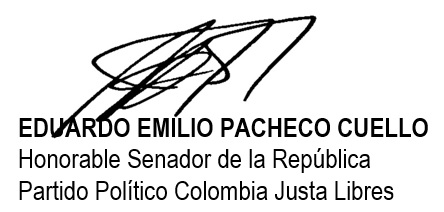 JOHN MILTON RODRIGUEZ GONZALEZSenador de la RepúblicaPartido Colombia Justa LibresJUAN ESPINALRepresentante a la Cámara por AntioquiaPartido Centro Democrático FABIAN CASTILLO SUAREZSenador de la RepúblicaPartido Cambio RadicalHONORIO MIGUEL HENRÍQUEZ PINEDO Senador de la República	Partido Centro Democrático JAVIER MAURICIO DELGADO Senador de la República	Partido Conservador CARLOS FELIPE MEJÍA MEJÍASenador de la RepúblicaPartido Centro DemocráticoHERNAN H. GARZON RODRIGUEZ Representante a la Cámara por Cundinamarca  Partido Centro Democrático PAOLA HOLGUÍNSenadora de la RepúblicaPartido Centro DemodráticoRepresentante a la Cámara por el HuilaPartido Centro Democrático EXPOSICIÓN DE MOTIVOSDERECHO A NACERPROYECTO DE ACTO LEGISLATIVO  No ______ DE 2021“por medio del cual se modifica el artículo 11 del Capítulo I del Título II de la Constitución Política de Colombia y se dictan otras disposiciones, titulado “Derecho a Nacer”.Objeto del proyecto de leyAnte el estado actual normativo y fáctico de desprotección de los colombianos que están por nacer, a través de este proyecto de ley se impulsan iniciativas que el Estado (el poder ejecutivo, el poder legislativo y el poder judicial) deberá implementar para desarrollar mecanismos concretos que salvaguarden el derecho a la vida del bebé, la salud de la madre y el bienestar de la familia que lo acoge. Lo anterior, guardando absoluta coherencia con las obligaciones internacionales adquiridas por Colombia y con el marco Constitucional y legal  vigente. Este proyecto de acto legislativo promueve políticas públicas para una protección positiva de la vida prenatal. Quienes suscribimos este proyecto confiamos en que el Congreso de la República de Colombia hará buen uso de  esta oportunidad para superar los sesgos ideológicos y cumplir el mandato Constitucional de proteger efectivamente a los niños por nacer y a las mujeres en estado de embarazo.Impacto de la IniciativaLa vida a partir de la concepción es un hecho científico demostrado,  la cual –consagrada como un derecho— se encuentra protegida jurídicamente desde el momento de la concepción, como se establece en diferentes fuentes del derecho internacional, incluyendo el artículo 4 de la Convención Americana sobre Derechos Humanos:“Toda persona tiene derecho a que se respete su vida. Este derecho estará protegido por la ley y, en general, a partir del momento de la concepción. Nadie puede ser privado de la vida arbitrariamente” (Negrilla fuera del texto original).Así mismo, la debida protección legal para con el no nacido se reconoce en el preámbulo de la Declaración de los Derechos del Niño y se tiene presente igualmente en el preámbulo de la Convención de Naciones Unidas de los Derechos del Niño, al establecer que: "… el niño, por su falta de madurez física y mental, necesita protección y cuidado especiales, incluso la debida protección legal, tanto antes como después del nacimiento" (Negrilla fuera del texto original)Así, el no nacido ha de ser protegido y –como cualquier otro miembro de la familia humana— su dignidad debe ser reconocida.En concordancia con esto, la Corte Interamericana de Derechos Humanos y el Tribunal Europeo de Derechos Humanos reconocen los derechos del no nacido y los deberes correlativos de protección por parte del Estado de estos derechos. Así –contrariamente a lo que se ha llegado a argumentar en instancias nacionales e internacionales— el nasciturus no se constituye como una vida futura o en potencia, sino como una vida actual y presente. De este modo, no se trata de un potencial de vida, sino de una vida en desarrollo, que está protegida a través del “derecho a la vida” como lo dijo expresamente la Corte IDH en el caso Artavia Murillo vs Costa Rica.  La existencia de tratados internacionales ratificados por el Estado colombiano que reconocen la protección al no nacido y a este como sujeto de derechos, conlleva –vía bloque de constitucionalidad strictu sensu— que el Estado colombiano tiene la obligación de incluir estas disposiciones en el ordenamiento jurídico interno, y, así mismo, de tomar acciones legales y jurídicas concretas para la garantía de los derechos del que está por nacer. De no hacerlo, Colombia podría incurrir en un hecho ilícito internacional, lo que acarrearía la responsabilidad internacional del Estado. Actuando de manera consecuente, el legislador y el juez constitucional han incluido en el ordenamiento jurídico el reconocimiento del que está por nacer como sujeto de derechos. Esto, por una parte, demuestra que el contenido de la propuesta impulsada en el presente proyecto de modificación a la Constitución se encuentra en concordancia con tratados internacionales vinculantes para el Estado colombiano y con el ordenamiento jurídico nacional. Por otra parte, lo expuesto anteriormente alude a la obligatoriedad, necesidad y deseabilidad de impulsar proyectos que, de manera amplia e integral, protejan al no nacido. Un proyecto de acto legislativo que regule la protección de la vida prenatal se encuentra en consonancia con este objetivo. Se hace necesario concluir que existen grandes retos en la protección de la vida prenatal y una insuficiente protección legal. Estos factores podrían ser abordados de una manera más eficaz y contundente si se cuenta con un respaldo constitucional expreso de protección del derecho a la vida del que está por nacer, como se propone en el presente proyecto de acto legislativo. Adicionalmente del reconocimiento expreso de la vida a partir de la concepción, esta iniciativa incluye también el parágrafo transitorio para que el Gobierno Nacional presente un proyecto de ley estatutaria que regule la protección de la vida prenatal, en un término de 6 meses contado a partir de la entrada en vigencia del presente acto legislativo. Así, con el proyecto propuesto se estaría impulsando la construcción de un adecuado marco normativo que disuada amenazas arbitrarias contra el derecho a la vida. Esta es una visión que busca evitar que se desconozca la titularidad del derecho a la vida del que está por nacer. De esta manera, este proyecto –que no pretende tener efectos sobre la ley penal— trasciende la esfera punitiva e insta por una protección amplia de la vida a partir de la concepción en concordancia con los tratados internacionales de carácter vinculante ratificados por el Estado colombiano y con el marco normativo nacional.Conflicto de interesesTeniendo en cuenta lo establecido en el artículo 3° de la Ley 2003 del 19 de noviembre de 2019, por la cual se modifica parcialmente la Ley 5ª de 1992 y se dictan otras disposiciones, que modifica el artículo 291 de la Ley 5ª de 1992, que establece la obligación al autor del proyecto presentar la descripción de las posibles circunstancias o eventos que podrán generar un conflicto de interés para la discusión y votación del proyecto, siendo estos, criterios guías para que los congresistas tomen una decisión en torno a si se encuentran en una causal de impedimento. Frente al presente proyecto, se considera que no genera conflicto de interés, puesto que los beneficios particulares, actuales y directos, conforme a lo dispuesto en la Constitución Política de Colombia dado que, el objeto del proyecto  de acto legislativo versa sobre los un derecho fundamental de carácter general. Sin embargo, si algún familiar dentro de los grados enunciados por la ley se pudiese ver afectado con lo propuesto en el presente proyecto de acto legislativo, el Congresista deberá presentar un conflicto de interés, frente del cual se deduce su improcedencia por considerar que esta ley cobijará a toda la población por igual y sus efectos regirán para el futuro.Finalmente, se recuerda que la descripción de los posibles conflictos de intereses que se puedan presentar frente al trámite del presente proyecto de acto legislativo no exime del deber del Congresista de identificar causales adicionales, partiendo de ser irrisorias por cuanto defender la vida no debe ser objeto de conflicto. En los términos anteriores, en nuestra condición de miembros del Congreso de la República y en uso del derecho consagrado en el artículo 152 de la Constitución Política de Colombia, reconociendo  que este proyecto  promueve el derecho a nacer, siendo la satisfacción de este derecho prerrequisito para el goce pleno de los demás derechos del ser humano nos permitimos poner a consideración del honorable Congreso, este proyecto de acto legislativo.MILLA PATRICIA ROMERO SOTO	   JOHN JAIRO BERMÚDEZ GARCÉSSenadora de la República			   Representante a la Cámara por AntioquiaCentro Democrático 				   Partido Centro DemocráticoMARGARITA MARÍA RESTREPO ARANGO		Representante a la Cámara por AntioquiaPartido Centro DemocráticoMARIA DEL ROSARIO GUERRA	JOSE JAIME USCÁTEGUI PASTRANA	Senadora de la República			Representante a la CamaraPartido Centro Democrático		Partido Centro DemocraticoENRIQUE CABRALES BAQUERORepresentante a la CamaraPartido Centro DemocraticoRUBEN DARIO MOLANO PIÑEROS Representante a la Camara Por CundinamarcaESPERANZA ANDRADE SERRANOSenadora de la RepúblicaPartido Conservador ColombianoJOHN MILTON RODRIGUEZ GONZALEZSenador de la RepúblicaPartido Colombia Justa LibresJUAN ESPINALRepresentante a la Cámara por AntioquiaPartido Centro Democrático FABIAN CASTILLO SUAREZSenador de la RepúblicaPartido Cambio RadicalHONORIO MIGUEL HENRÍQUEZ PINEDO Senador de la República	Partido Centro Democrático JAVIER MAURICIO DELGADO Senador de la República	Partido Conservador CARLOS FELIPE MEJÍA MEJÍASenador de la RepúblicaPartido Centro DemocráticoHERNAN H. GARZON RODRIGUEZ Representante a la Cámara por Cundinamarca  Partido Centro Democrático PAOLA HOLGUÍNSenadora de la RepúblicaPartido Centro DemodráticoRepresentante a la Cámara por el HuilaPartido Centro Democrático 